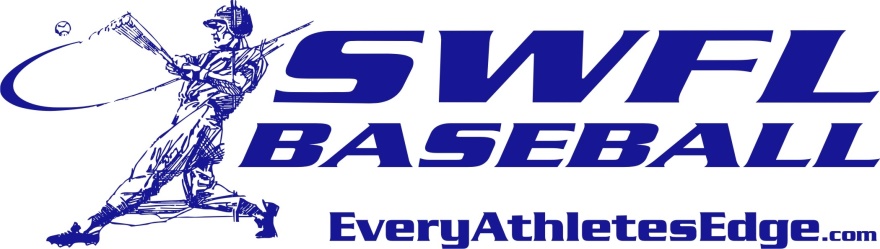   SWFL Baseball 2016 Fall InvitationalSWFL 2017					11.  SWFL 2019/Sabre CatNations Goodrich				12.  Ostinger’s 16UHit Factory 18U				13.  West Coast 9-16UOstinger’s 18U				14.  Hit Factory-16USWFL 2018					15.  SWFL 2020Nations Rags					16.  Sticks N Seams  Nations Morgan				17.  SWFL 16UBrooksville					18.  Xtreme Baseball16UWest Coast 9- 18U				19.  Hit Factory Upper Class SWFL 18U					20.  CanesDevelopment Complex: 4301 Edison Ave, Fort Myers, FL 33916Daily admission: $5 ~ 12 under are free. Lee County prohibits coolers in parks. Invitational game guidelines: Wood bats only, 7 inning games, 2 hour time limit, no new inning after 2 hours.10 run rule after 6 innings unless agreed upon by both coaches for less innings. Coin flip for home teamSATPlayer DevelopmentPlayer DevelopmentPlayer DevelopmentField 1Field 2Field 3Field 4Field 59:0019 V 201 V 42 V 59 V 717 V 1811:309 V 83 V 14 V 518 V 167 V 102:006 V 83 V 212 V 1114 V 1315 V 16SUNPlayer DevelopmentPlayer DevelopmentPlayer DevelopmentField 1Field 2Field 3Field 4Field 59:0015 V 1719 V 91 V 27 V 812 V 1411:3020 V 616 V 1715 V 1812 V 1311 V 142:0011 V 136 V 45 V 1920 V 3